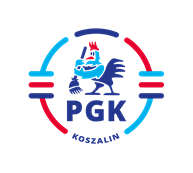 Koszalin, dnia 22.01.2024 r.Nr ogłoszenia :  2024/BZP 00033492/01Nr referencyjny:   02/AP/2024Identyfikator postępowania: ocds-148610-f51b8a0c-b140-11ee-b628-1a85378e6c0aINFORMACJA Z OTWARCIA OFERT  wymagana   art. 222 ust. 5 Ustawy z dnia 11 września 2019 r. Prawo zamówień publicznych (  t.j. Dz.U. z 2023 r. poz. 1605 z późn. zm.), w postępowaniu  pn: „Ochrona fizyczna i elektroniczna mienia Przedsiębiorstwa Gospodarki Komunalnej Sp. z o. o. w Koszalinie”.           Otwarto ofertę  złożoną  przez następujących Wykonawców Oferta nr 1 1. Agencja Ochrony Szabel Sp. z o.o. – Lider Konsorcjum, ul. Morska 11, 75-212 Koszalin,2. Firma Ochrony Mienia „Discretio” Sp. z o.o. – Partner Konsorcjum, ul. Zwycięstwa 104, 75-007 Koszalin91.148,78 zł/ za 1 miesiąc netto + 23 % VAT (20.964,22 zł)1.002.636,58 zł netto za okres 11 miesięcy wykonywania usługi + 23 % VAT (230.606,42 zł)Liczba usług trwających, co najmniej 12 miesięcy, w obiektach użyteczności publicznej o łącznej 
powierzchni użytkowej, co najmniej 1.000 m2 powyżej 12 obiektów• Czas funkcjonowania firmy na rynku: powyżej 10 lat. 